国家資格キャリアコンサルタント更新講習　申込書申込について（注意事項）お申込前にHPにて【受講約款・個人情報のお取扱いについて・注意事項】を必ずご確認ください。お申込は受講約款に同意した上で行ったものとみなします。申込方法東関東支部HP内「WEB申込」、または上記の「申込欄」に必要事項を記入しお申込みください。（FAX・郵送・メール添付いずれかの方法で支部へ送付）開講前に受講契約を解除（キャンセル）する場合は受講約款に基づき行います①開講日前4週間の応当日（応当日が土曜､日曜､国民の祝日にあたる場合はその前日までの甲の事務取扱日）までの申し出については、乙の支払った受講料より事務取扱手数料（振込手数料を含む）として2,000円を控除した金額を返還します。 ②開講日前4週間の応当日を経過し開講日前日（開講日前日が土曜､日曜､国民の祝日にあたる場合はその前日までの甲の事務取扱日）までの申し出については、乙の支払った受講料より講習開講の経費（受講料の１５％相当分）を控除し、併せて事務取扱手数料（振込手数料を含む）2,000円を差し引いた金額を返還します。 〆切以前に定員に達しました場合はご容赦くださいますよう、お願いいたします。取得した個人情報は、各研修の運営等のほか、協会主催の各種講習会等の案内、アンケート・調査の依頼、お問合せに対する回答等のお知らせを行なうために必要な範囲内で利用させていただくことがあります。また、取得した個人情報は、法律上提供しなければならない場合を除き、ご本人の同意を得ることなく、目的の範囲を超えて利用したり第三者に開示・提供することはいたしません。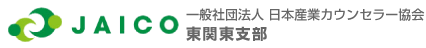 会員区分（※会員ではない方は非会員に○を、会員の方は資格登録番号を記入）非会員　・　会員№（※会員ではない方は非会員に○を、会員の方は資格登録番号を記入）非会員　・　会員№フリガナ氏名生年月日（西暦）　　　　　　年　　　　　　　月　　　　　　日　　　　　　年　　　　　　　月　　　　　　日TEL	　　　　　　　　※日中連絡のつく連絡先※日中連絡のつく連絡先住所〒〒FAXE-mail　　　　　　　　　　　　　　　　＠　　　　　　　　　　　　　　　　＠国家資格キャリアコンサルタント登録番号【必須です】【必須です】申込講習内容開催日　　　　　年　　　月　　　日講習名「　　　　　　　　　　　　」受講料振込先三井住友銀行柏支店　（普通）７７３１５１１一社）日本産業カウンセラー協会東関東支部お問い合わせ先一社）日本産業カウンセラー協会　東関東支部　研修・キャリア部TEL：04-7168-7160　 FAX：04-7168-7180　  MAIL：career@co-higashikanto.jp　